УКАЗГЛАВЫ ЧУВАШСКОЙ РЕСПУБЛИКИО КОДЕКСЕ ЭТИКИ И СЛУЖЕБНОГО ПОВЕДЕНИЯ ЛИЦ, ЗАМЕЩАЮЩИХГОСУДАРСТВЕННЫЕ ДОЛЖНОСТИ ЧУВАШСКОЙ РЕСПУБЛИКИ, НАЗНАЧЕНИЕНА КОТОРЫЕ ОСУЩЕСТВЛЯЕТСЯ ГЛАВОЙ ЧУВАШСКОЙ РЕСПУБЛИКИРуководствуясь статьей 73 Конституции Чувашской Республики, постановляю:1. Утвердить прилагаемый Кодекс этики и служебного поведения лиц, замещающих государственные должности Чувашской Республики, назначение на которые осуществляется Главой Чувашской Республики.2. Рекомендовать государственным органам Чувашской Республики принять аналогичные решения в отношении иных лиц, замещающих государственные должности Чувашской Республики.3. Настоящий Указ вступает в силу через десять дней после дня его официального опубликования.ГлаваЧувашской РеспубликиМ.ИГНАТЬЕВг. Чебоксары27 апреля 2015 годаN 62УтвержденУказом ГлавыЧувашской Республикиот 27.04.2015 N 62КОДЕКСЭТИКИ И СЛУЖЕБНОГО ПОВЕДЕНИЯ ЛИЦ, ЗАМЕЩАЮЩИХГОСУДАРСТВЕННЫЕ ДОЛЖНОСТИ ЧУВАШСКОЙ РЕСПУБЛИКИ, НАЗНАЧЕНИЕНА КОТОРЫЕ ОСУЩЕСТВЛЯЕТСЯ ГЛАВОЙ ЧУВАШСКОЙ РЕСПУБЛИКИI. Общие положения1. Настоящий Кодекс этики и служебного поведения лиц, замещающих государственные должности Чувашской Республики, назначение на которые осуществляется Главой Чувашской Республики (далее - Кодекс), разработан в соответствии с положениями Конституции Российской Федерации, федеральных законов "Об общих принципах организации публичной власти в субъектах Российской Федерации", "О противодействии коррупции", других федеральных законов, содержащих ограничения, запреты и обязанности для лиц, замещающих государственные должности, Указа Президента Российской Федерации от 12 августа 2002 г. N 885 "Об утверждении общих принципов служебного поведения государственных служащих", иных нормативных правовых актов Российской Федерации, Конституции Чувашской Республики, Закона Чувашской Республики "О Кабинете Министров Чувашской Республики", иных нормативных правовых актов Чувашской Республики, а также основан на общепризнанных нравственных принципах и нормах российского общества и государства.(в ред. Указа Главы ЧР от 14.11.2022 N 139)2. Кодекс представляет собой свод общих принципов профессиональной служебной этики и основных правил служебного поведения, которыми должны руководствоваться лица, замещающие государственные должности Чувашской Республики, назначение на которые осуществляется Главой Чувашской Республики (далее - лицо, замещающее государственную должность).3. Лицо, замещающее государственную должность, обязано ознакомиться с положениями Кодекса и соблюдать их в процессе своей профессиональной служебной деятельности.4. Лицо, замещающее государственную должность, должно принимать все необходимые меры для соблюдения положений Кодекса, а каждый гражданин Российской Федерации вправе ожидать от указанного лица поведения в отношениях с ним в соответствии с положениями Кодекса.5. Целью Кодекса является установление этических норм и правил служебного поведения лиц, замещающих государственные должности, для достойного, добросовестного и эффективного исполнения ими своей профессиональной служебной деятельности, а также содействие укреплению доверия общества к государственным органам и обеспечение единых норм поведения лиц, замещающих государственные должности.6. Кодекс призван повысить эффективность выполнения лицами, замещающими государственные должности, своих должностных (служебных) обязанностей.II. Основные принципы и правила служебного поведениялиц, замещающих государственные должности7. Лица, замещающие государственные должности, сознавая ответственность перед государством, обществом и гражданами, призваны:а) исполнять должностные (служебные) обязанности добросовестно и на высоком профессиональном уровне в целях обеспечения эффективной работы государственных органов Чувашской Республики;б) исходить из того, что признание, соблюдение и защита прав и свобод человека и гражданина определяют основной смысл и содержание деятельности государственных органов Чувашской Республики;в) осуществлять свою деятельность в пределах своих должностных (служебных) обязанностей и полномочий государственного органа Чувашской Республики;г) обеспечивать равное, беспристрастное отношение ко всем физическим и юридическим лицам, не оказывать предпочтение каким-либо общественным или религиозным объединениям, профессиональным или социальным группам, гражданам и организациям и не допускать предвзятости в отношении таких объединений, групп, граждан и организаций;д) исключать действия, связанные с влиянием каких-либо личных, имущественных (финансовых) и иных интересов, препятствующих добросовестному исполнению должностных (служебных) обязанностей;е) соблюдать ограничения и запреты, исполнять обязанности, установленные законодательством Российской Федерации и законодательством Чувашской Республики;ж) соблюдать нейтральность, исключающую возможность влияния на их профессиональную служебную деятельность решений политических партий и общественных объединений;з) соблюдать нормы профессиональной служебной этики и правила делового поведения;и) проявлять корректность и внимательность в обращении с гражданами и должностными лицами;к) проявлять терпимость и уважение к нравственным обычаям и традициям народов Российской Федерации и других государств, учитывать культурные и иные особенности различных этнических, социальных групп и конфессий, способствовать межнациональному и межконфессиональному согласию;л) воздерживаться от поведения, которое могло бы вызвать сомнение в объективном исполнении ими должностных (служебных) обязанностей, а также избегать конфликтных ситуаций, способных нанести ущерб их репутации или авторитету государственных органов;м) не использовать служебное положение для оказания влияния на деятельность государственных органов, органов местного самоуправления, организаций, должностных лиц, государственных (муниципальных) служащих и граждан при решении вопросов личного характера;н) не допускать публичные высказывания, суждения и оценки, в том числе в средствах массовой информации, в отношении деятельности государственных органов, их руководителей, если это не входит в их должностные (служебные) обязанности;о) соблюдать правила публичных выступлений и предоставления служебной информации;п) уважительно относиться к деятельности представителей средств массовой информации по информированию общества о работе государственного органа Чувашской Республики, а также оказывать содействие в получении достоверной информации в установленном порядке;р) воздерживаться в публичных выступлениях, в том числе в средствах массовой информации, от обозначения стоимости в иностранной валюте (условных денежных единицах) на территории Российской Федерации товаров, работ, услуг и иных объектов гражданских прав, сумм сделок между резидентами Российской Федерации, показателей бюджетов всех уровней бюджетной системы Российской Федерации, размеров государственных (муниципальных) заимствований, государственного (муниципального) долга, за исключением случаев, когда это необходимо для точной передачи сведений либо предусмотрено законодательством Российской Федерации, международными договорами Российской Федерации, обычаями делового оборота;(в ред. Указа Главы ЧР от 25.11.2019 N 138)с) постоянно стремиться к обеспечению как можно более эффективного распоряжения ресурсами, находящимися в сфере их ответственности.8. Лица, замещающие государственные должности, обязаны соблюдать Конституцию Российской Федерации, федеральные конституционные законы и федеральные законы, иные нормативные правовые акты Российской Федерации, Конституцию Чувашской Республики, законы Чувашской Республики, иные нормативные правовые акты Чувашской Республики.9. Лица, замещающие государственные должности, в своей деятельности не должны допускать нарушение законов и иных нормативных правовых актов исходя из политической, экономической целесообразности либо по иным мотивам.10. Лица, замещающие государственные должности, обязаны противодействовать проявлениям коррупции и предпринимать меры по ее профилактике в порядке, установленном законодательством Российской Федерации.11. Лица, замещающие государственные должности, при исполнении должностных (служебных) обязанностей не должны допускать личную заинтересованность, которая приводит или может привести к конфликту интересов.При назначении на государственную должность Чувашской Республики и исполнении должностных (служебных) обязанностей лицо, замещающее государственную должность, обязано заявить о наличии или возможности наличия у него личной заинтересованности, которая влияет или может повлиять на надлежащее, объективное и беспристрастное исполнение им должностных (служебных) обязанностей.(в ред. Указа Главы ЧР от 22.01.2016 N 3)12. Лицо, замещающее государственную должность, не вправе:а) замещать государственные должности Российской Федерации, государственные должности субъектов Российской Федерации и иные государственные должности Чувашской Республики, если иное не установлено федеральными конституционными законами или федеральными законами, а также муниципальные должности, должности государственной или муниципальной службы;б) замещать другие должности в государственных органах и органах местного самоуправления;в) заниматься предпринимательской деятельностью лично или через доверенных лиц;(пп. "в" в ред. Указа Главы ЧР от 27.12.2019 N 155)в.1) утратил силу. - Указ Главы ЧР от 27.12.2019 N 155;г) заниматься другой оплачиваемой деятельностью, кроме преподавательской, научной и иной творческой деятельности. При этом преподавательская, научная и иная творческая деятельность не может финансироваться исключительно за счет средств иностранных государств, международных и иностранных организаций, иностранных граждан и лиц без гражданства, если иное не предусмотрено международными договорами Российской Федерации, законодательством Российской Федерации или договоренностями на взаимной основе федеральных органов государственной власти с государственными органами иностранных государств, международными или иностранными организациями;д) быть поверенным или иным представителем по делам третьих лиц в государственных органах и органах местного самоуправления, если иное не предусмотрено федеральными законами;е) использовать в неслужебных целях информацию, средства материально-технического, финансового и информационного обеспечения, предназначенные только для служебной деятельности;ж) получать гонорары за публикации и выступления в качестве лица, замещающего государственную должность;з) получать в связи с выполнением должностных (служебных) обязанностей не предусмотренные законодательством Российской Федерации вознаграждения (ссуды, денежное и иное вознаграждение, услуги, оплату развлечений, отдыха, транспортных расходов) и подарки от физических и юридических лиц;и) принимать вопреки установленному порядку почетные и специальные звания, награды и иные знаки отличия (за исключением научных и спортивных) иностранных государств, международных организаций, политических партий, иных общественных объединений и других организаций;к) выезжать в служебные командировки за пределы Российской Федерации за счет средств физических и юридических лиц, за исключением служебных командировок, осуществляемых в соответствии с законодательством Российской Федерации, по договоренностям государственных органов с государственными или муниципальными органами иностранных государств, международными или иностранными организациями;л) входить в состав органов управления, попечительских или наблюдательных советов, иных органов иностранных некоммерческих неправительственных организаций и действующих на территории Российской Федерации их структурных подразделений, если иное не предусмотрено международными договорами Российской Федерации, законодательством Российской Федерации или договоренностями на взаимной основе федеральных органов государственной власти с государственными органами иностранных государств, международными или иностранными организациями;(в ред. Указа Главы ЧР от 14.11.2022 N 139)м) разглашать или использовать в целях, не связанных с выполнением должностных (служебных) обязанностей, сведения, отнесенные в соответствии с федеральным законом к информации ограниченного доступа, ставшие ему известными в связи с выполнением указанных обязанностей.12.1. Лицо, замещающее государственную должность, если федеральными законами не установлено иное, не вправе участвовать в управлении коммерческой или некоммерческой организацией, за исключением следующих случаев:а) участие на безвозмездной основе в управлении политической партией, органом профессионального союза, участие в съезде (конференции) или общем собрании иной общественной организации, жилищного, жилищно-строительного, гаражного кооперативов, товарищества собственников недвижимости;б) участие на безвозмездной основе в управлении некоммерческой организацией (кроме участия в управлении политической партией, органом профессионального союза, участия в съезде (конференции) или общем собрании иной общественной организации, жилищного, жилищно-строительного, гаражного кооперативов, товарищества собственников недвижимости) с предварительным уведомлением Главы Чувашской Республики в порядке, установленном законом Чувашской Республики;в) вхождение на безвозмездной основе в состав коллегиального органа коммерческой или некоммерческой организации на основании акта Президента Российской Федерации или Правительства Российской Федерации;г) представление на безвозмездной основе интересов Чувашской Республики в органах управления и ревизионной комиссии организации, учредителем (акционером, участником) которой является Чувашская Республика, в соответствии с нормативными правовыми актами Чувашской Республики, определяющими порядок осуществления от имени Чувашской Республики полномочий учредителя организации либо порядок управления находящимися в государственной собственности Чувашской Республики акциями (долями участия в уставном капитале);д) иные случаи, предусмотренные федеральными законами.(п. 12.1 введен Указом Главы ЧР от 27.12.2019 N 155)13. Лицо, замещающее государственную должность, обязано представлять сведения о своих доходах, об имуществе и обязательствах имущественного характера, а также сведения о доходах, об имуществе и обязательствах имущественного характера своих супруги (супруга) и несовершеннолетних детей в порядке, установленном Федеральным законом "О противодействии коррупции", иными нормативными правовыми актами Российской Федерации и нормативными правовыми актами Чувашской Республики.(п. 13 в ред. Указа Главы ЧР от 14.11.2022 N 139)14. Лицо, замещающее государственную должность, обязано представлять сведения о своих расходах, а также о расходах своих супруги (супруга) и несовершеннолетних детей в случаях и порядке, установленных Федеральным законом "О контроле за соответствием расходов лиц, замещающих государственные должности, и иных лиц их доходам".14.1. Член Кабинета Министров Чувашской Республики обязан в порядке, предусмотренном указом Главы Чувашской Республики:уведомлять о фактах обращения в целях склонения к совершению коррупционных правонарушений, за исключением случаев, когда по данным фактам проведена или проводится проверка;уведомлять о намерении осуществлять оплачиваемую преподавательскую, научную и иную творческую деятельность.(п. 14.1 введен Указом Главы ЧР от 13.10.2016 N 146)14.2. Член Кабинета Министров Чувашской Республики в порядке, установленном указом Главы Чувашской Республики, дает обязательство, что в течение двух лет после увольнения с замещаемой государственной должности Чувашской Республики имеет право замещать на условиях трудового договора должности в организации и (или) выполнять в данной организации работы (оказывать данной организации услуги) в течение месяца стоимостью более ста тысяч рублей на условиях гражданско-правового договора (гражданско-правовых договоров), если отдельные функции государственного (административного) управления данной организацией входили в его должностные (служебные) обязанности, с согласия Комиссии по координации работы по противодействию коррупции в Чувашской Республике.(п. 14.2 введен Указом Главы ЧР от 13.10.2016 N 146)15. Лицо, замещающее государственную должность, должно быть для государственных гражданских служащих Чувашской Республики образцом профессионализма, безупречной репутации, способствовать формированию в государственном органе Чувашской Республики благоприятного для эффективной работы морально-психологического климата.16. Лицо, замещающее государственную должность, призвано:а) принимать меры по предотвращению и урегулированию конфликта интересов;б) принимать меры по предупреждению коррупции;в) не допускать случаев принуждения государственных гражданских служащих Чувашской Республики к участию в деятельности политических партий и общественных объединений.17. Лицо, замещающее государственную должность, должно принимать меры к тому, чтобы подчиненные ему государственные гражданские служащие Чувашской Республики не допускали коррупционно опасного поведения, своим личным поведением подавать пример честности, беспристрастности и справедливости.18. Лицу, замещающему государственную должность, его супруге (супругу) и несовершеннолетним детям запрещается открывать и иметь счета (вклады), хранить наличные денежные средства и ценности в иностранных банках, расположенных за пределами территории Российской Федерации, владеть и (или) пользоваться иностранными финансовыми инструментами.19. В случае, если лицо, замещающее государственную должность, владеет ценными бумагами (долями участия, паями в уставных (складочных) капиталах организаций), оно обязано в целях предотвращения конфликта интересов передать принадлежащие ему ценные бумаги (доли участия, паи в уставных (складочных) капиталах организаций) в доверительное управление в соответствии с гражданским законодательством Российской Федерации.(п. 19 в ред. Указа Главы ЧР от 22.01.2016 N 3)19.1. Лицо, замещающее государственную должность, являющееся представителем нанимателя (руководителем), в целях исключения конфликта интересов в государственном органе Чувашской Республики не может представлять интересы государственных гражданских служащих Чувашской Республики в выборном профсоюзном органе данного государственного органа Чувашской Республики в период осуществления им полномочий по указанной должности.(п. 19.1 введен Указом Главы ЧР от 27.12.2019 N 155)III. Рекомендательные этические правила служебногоповедения лиц, замещающих государственные должности20. В служебном поведении лицу, замещающему государственную должность, необходимо исходить из того, что человек, его права и свободы являются высшей ценностью и каждый гражданин имеет право на неприкосновенность частной жизни, личную и семейную тайну, защиту чести, достоинства, своего доброго имени.21. В служебном поведении лицо, замещающее государственную должность, воздерживается от:а) любого вида высказываний и действий дискриминационного характера по признакам пола, возраста, расы, национальности, языка, гражданства, социального, имущественного или семейного положения, политических или религиозных предпочтений;б) грубости, проявлений пренебрежительного тона, заносчивости, предвзятых замечаний, предъявления неправомерных, незаслуженных обвинений;в) угроз, оскорбительных выражений или реплик, действий, препятствующих нормальному общению или провоцирующих противоправное поведение;г) курения во время служебных совещаний, бесед, иного служебного общения с гражданами.22. Лицо, замещающее государственную должность, призвано способствовать своим служебным поведением установлению в коллективе деловых взаимоотношений и конструктивного сотрудничества.Лицо, замещающее государственную должность, должно быть вежливым, доброжелательным, корректным, внимательным и проявлять терпимость в общении с гражданами и коллегами.23. Внешний вид лица, замещающего государственную должность, при исполнении им должностных (служебных) обязанностей в зависимости от условий службы и формата служебного мероприятия должен способствовать уважительному отношению граждан к государственным органам, соответствовать общепринятому деловому стилю, который отличают официальность, сдержанность, традиционность, аккуратность.IV. Ответственность за нарушение положений Кодекса24. Нарушение лицом, замещающим государственную должность, положений Кодекса в случаях, предусмотренных федеральными законами, влечет применение к нему мер уголовной, административной, гражданско-правовой и дисциплинарной ответственности.25. Лицо, замещающее государственную должность, в порядке, предусмотренном федеральными законами, законами Чувашской Республики, подлежит увольнению (освобождению от должности) в связи с утратой доверия в случае:а) непринятия лицом мер по предотвращению и (или) урегулированию конфликта интересов, стороной которого оно является, за исключением случаев, установленных федеральными законами;(пп. "а" в ред. Указа Главы ЧР от 18.01.2024 N 4)б) непредставления лицом сведений о своих доходах, об имуществе и обязательствах имущественного характера, а также о доходах, об имуществе и обязательствах имущественного характера своих супруги (супруга) и несовершеннолетних детей, представления заведомо неполных сведений, за исключением случаев, установленных федеральными законами, либо представления заведомо недостоверных сведений, если иное не установлено федеральными законами;(пп. "б" в ред. Указа Главы ЧР от 18.01.2024 N 4)в) участия лица на платной основе в деятельности органа управления коммерческой организации, за исключением случаев, установленных федеральным законом;г) осуществления лицом предпринимательской деятельности;д) вхождения лица в состав органов управления, попечительских или наблюдательных советов, иных органов иностранных некоммерческих неправительственных организаций и действующих на территории Российской Федерации их структурных подразделений, если иное не предусмотрено международным договором Российской Федерации или законодательством Российской Федерации.26. Несоблюдение лицом, замещающим государственную должность, запрета, установленного статьей 7.1 Федерального закона "О противодействии коррупции", за исключением случаев, установленных федеральными законами, влечет досрочное прекращение его полномочий, освобождение от замещаемой (занимаемой) должности или увольнение в связи с утратой доверия.(п. 26 в ред. Указа Главы ЧР от 18.01.2024 N 4)27. Лицо, замещающее государственную должность, несет ответственность в соответствии с законодательством Российской Федерации за действия или бездействие подчиненных ему сотрудников, нарушающих принципы этики и правила служебного поведения, если он не принял меры по недопущению таких действий или бездействия.28. Лицо, замещающее государственную должность, которому стало известно о возникновении у подчиненного ему лица личной заинтересованности, которая приводит или может привести к конфликту интересов, подлежит увольнению (освобождению от должности) в связи с утратой доверия также в случае непринятия лицом, замещающим государственную должность, мер по предотвращению и (или) урегулированию конфликта интересов, стороной которого является подчиненное ему лицо, за исключением случаев, установленных федеральными законами.(п. 28 в ред. Указа Главы ЧР от 18.01.2024 N 4)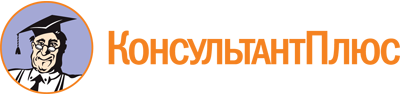 Указ Главы ЧР от 27.04.2015 N 62
(ред. от 18.01.2024)
"О Кодексе этики и служебного поведения лиц, замещающих государственные должности Чувашской Республики, назначение на которые осуществляется Главой Чувашской Республики"Документ предоставлен КонсультантПлюс

www.consultant.ru

Дата сохранения: 14.03.2024
 27 апреля 2015 годаN 62Список изменяющих документов(в ред. Указов Главы ЧР от 22.01.2016 N 3, от 13.10.2016 N 146,от 19.07.2017 N 80, от 22.10.2018 N 118, от 25.11.2019 N 138,от 27.12.2019 N 155, от 14.11.2022 N 139, от 18.01.2024 N 4)Список изменяющих документов(в ред. Указов Главы ЧР от 22.01.2016 N 3, от 13.10.2016 N 146,от 19.07.2017 N 80, от 22.10.2018 N 118, от 25.11.2019 N 138,от 27.12.2019 N 155, от 14.11.2022 N 139, от 18.01.2024 N 4)